МУНИЦИПАЛЬНОЕ АВТОНОМНОЕ ОБЩЕОБРАЗОВАТЕЛЬНОЕ УЧРЕЖДЕНИЕ «ГИМНАЗИЯ № 9»«СОГЛАСОВАНО»              «СОГЛАСОВАНО»                              «УТВЕРЖДАЮ»Руководитель МО         Заместитель руководителя по УВР   Директор МАОУ гимназии №9_________________            ________________________               _______________________   / А.А. Костина/                            /Т.В. Зайцева/                                    /В.В. Хабарова/от __ августа  2018г.                 от __ августа 2018г.                             от ___________ 2018г.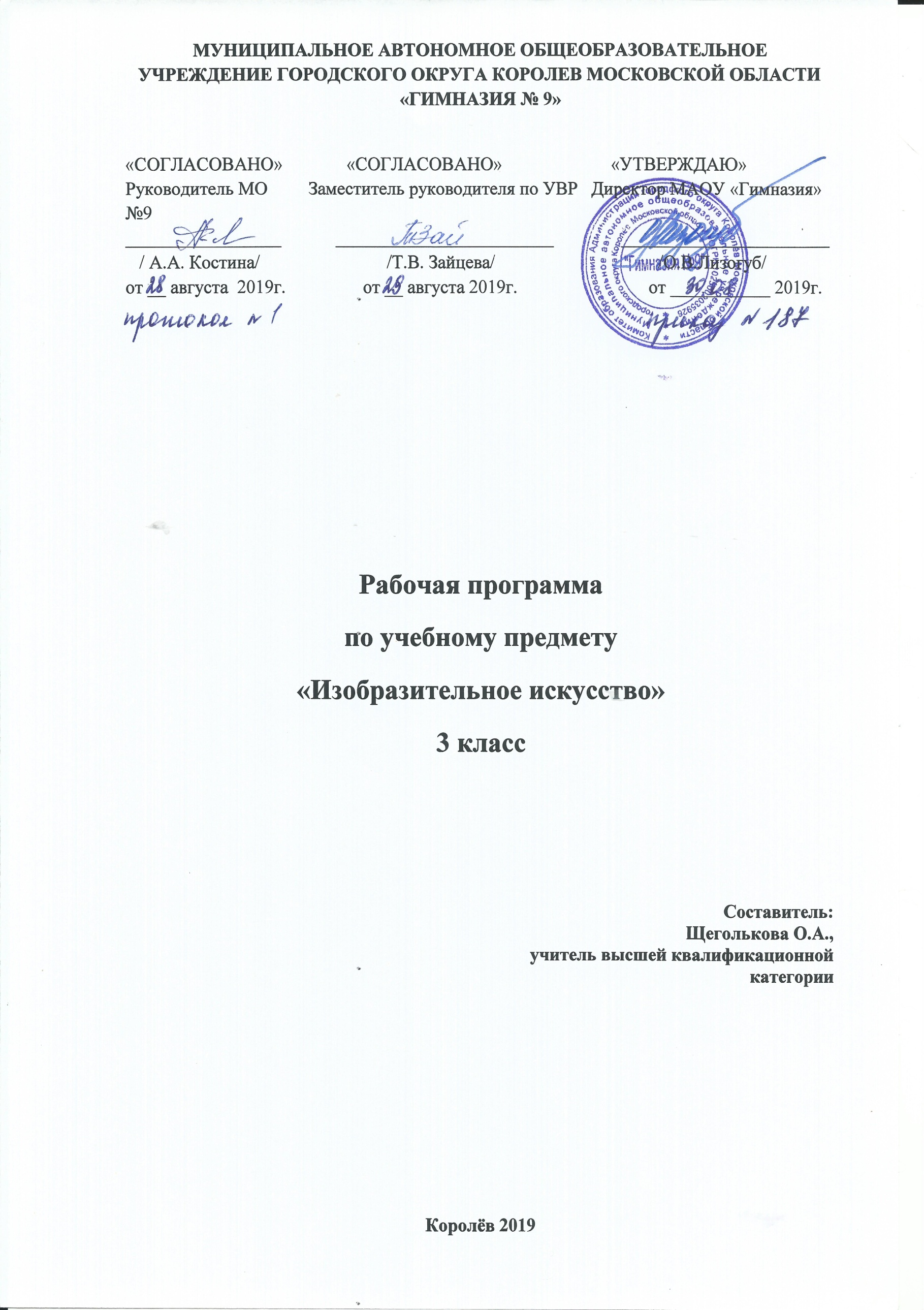 Рабочая программавнеурочной деятельности«Мир профессий»2 класс  Составитель: Леонтьевна Светлана ПетровнаУчитель высшей квалификационной категорииКоролёв 2019
Рабочая программа по внеурочной деятельности имеет общеинтеллектуальную направленность и составлена в соответствии с программой курса «Мир профессий». Рабочая программа внеурочной деятельности составлена в соответствии с требованиями Федерального государственного образовательного стандарта, Основной образовательной программой начального общего образования МАОУ «Гимназия №9»Проблема выбора профессии стоит перед подрастающим поколением всегда, а сейчас она становится особо актуальной в связи с изменениями, происходящими в нашем обществе. Ученики 2 классов ещё далеки от выбора профессии, но правильно проведённая с ними работа по профессиональной ориентации должна стать основой, на которой в дальнейшем будут развиваться профессиональные интересы и намерения школьников в старших классах. О множестве профессий школьники практически не имеют информации, поэтому знакомство с миром профессий начинается в начальной школе.Цель курса: развитие познавательных способностей учащихся на основе создания максимально разнообразных впечатлений о мире профессий.Задачи:-познакомить обучающихся с разнообразием мира профессий;-формировать конкретно-наглядные представления о существенных сторонах профессий;-сравнивать интеллектуальные и творческие возможности детей.Актуальность программы изучения данного курса внеурочной деятельности в целом ограничивается ценностью истины. Однако данный курс предлагает как расширение содержания предмета (компетентностные задачи, где содержание интегрировано с историческим и филологическим содержанием предметных курсов Образовательной системы «Школа России»), так и совокупность методик и технологий (в том числе и проектной), позволяющих заниматься всесторонним формированием личности учащихся и, как следствие, расширить набор ценностных ориентиров.Ценность истины – это ценность научного познания как части культуры человечества, разума, понимания сущности бытия, мироздания.Ценность человека как разумного существа, стремящегося к познанию мира и самосовершенствованию.Ценность труда и творчества как естественного условия человеческой деятельности и жизни.Ценность свободы как свободы выбора и предъявления человеком своих мыслей и поступков, но свободы, естественно ограниченной нормами и правилами поведения в обществе.Ценность социальной солидарности как признание прав и свобод человека, обладание чувствами справедливости, милосердия, чести, достоинства по отношению к себе и к другим людям.Ценность гражданственности – осознание человеком себя как члена общества, народа, представителя страны государства.Ценность патриотизма – одно из проявлений духовной зрелости человека, выражающееся в любви к России, народу, в осознанном желании служить Отечеству.Ценность человечества – осознание человеком себя как части мирового сообщества, для существования и прогресса которого необходимы мир, сотрудничество народов и уважение к многообразию их культур.Содержание определяется возрастными особенностями младших школьников.Каждое занятие имеет тематическое наполнение, связанное с рассмотрением определенной профессии. Учащиеся имеют возможность расширить свой кругозор, представления о мире профессий, а также исследовать свои способности применительно к рассматриваемой профессии.Курс занятий построен таким образом, что предоставляет возможность учащимся тренировать различные виды своих способностей.В данном курсе игровая мотивация перерастает в учебную. Ребенок становится заинтересованным субъектом в развитии своих способностей.Занятия, проводятся в активной форме: игры, дискуссии, конкурсы, викторины с элементами творчества и самостоятельного поиска знаний. Это способствует формированию учебно-познавательных мотивов, потребности в творческой деятельности, развитию кругозора у учащихся.На реализацию курса «Мир профессий» во 2 классе отводится 34 ч в год (1 час в неделю).Личностные результаты:-внутренняя позиция школьника на уровне положительного отношения к школе;-широкая мотивационная основа деятельности, включая социальные, учебно-познавательные и внешние мотивы;-познавательный интерес к новому материалу и способам решения новой задачи;-ориентация на понимание причин успеха, в том числе на самоанализ и самоконтроль результата, на анализ соответствия результатов требованиям конкретной задачи, на понимание предложений и оценок учителя, товарищей, родителей и других людей;-способность к самооценке на основе критериев успешной деятельности;-критическое отношение к информации и избирательность её восприятия;-осмысление мотивов своих действий при выполнении заданий с жизненными ситуациями.Метапредметные результатыРегулятивные универсальные учебные действия:-принятие и сохранение учебной задачи;-планирование последовательности шагов алгоритма для достижения цели;-формирование умений ставить цель-создание творческой работы, планировать достижения этой цели, создавать вспомогательные эскизы в процессе работы;-осуществление итогового и пошагового контроля по результату;-освоение способов решения проблем творческого характера в жизненных ситуациях;-оценивание получающегося творческого продукта и соотнесение его с изначальным замыслом, выполнение по необходимости коррекции либо продукта, либо замысла;-поиск ошибок в плане действий и внесение в него изменений;-умение вносить необходимые коррективы в действия после его завершения на основе его оценки и учета характера сделанных ошибок, использование предложений и оценки для создания нового.Познавательные универсальные учебные действия:-поиск информации в индивидуальных информационных архивах учащегося, информационной среде образовательного учреждения, в федеральных хранилищах информационных образовательных ресурсов;-осуществление записи выборочной информации об окружающем мире и о себе, в том числе с помощью инструментов ИКТ;-использование средств информационных и коммуникационных технологий для решения коммуникативных, познавательных и творческих задач;-моделирование-преобразование объекта из чувственной формы в модель, где выделены существенные характеристики объекта (пространственно-графическая или знаково-символистическая);-анализ объектов с целью выделения признаков (существенных, несущественных);-синтез- составление целого из частей, в том числе самостоятельное достраивание с восполнением недостающих компонентов;-выбор оснований и критериев для сравнения, классификации объектов;-подведение под понятие на основе распознавания объектов, выделения существенных признаков и их синтез;-установление причинно-следственных связей, аналогий;-построение логической цепи рассуждений, сообщений в устной и письменной форме.Коммуникативные универсальные учебные действия:-аргументирование своей точки зрения на выбор оснований и критериев при выделении признаков, сравнении и классификации объектов;-выслушивание собеседника и ведение диалога;-признание возможности существования различных точек зрения и право каждого иметь свою;-планирование учебного сотрудничества с учителем и сверстниками - определение цели, функций участников, способов взаимодействия;-постановка вопросов - инициативное сотрудничество в поиске и сборе информации;-разрешение конфликтов – выявление, идентификация проблемы, поиск и оценка альтернативных способов разрешения конфликта, принятие решения и его реализация;-управление поведением партнера – контроль, коррекция, оценка действий партнёра;-умение достаточно точно выражать свои мысли в соответствии с задачами и условиями коммуникации; владение монологической и диалогической формами речи в соответствии с грамматическими и синтаксическими нормами родного языка.Содержание курса2 классКалендарно- тематическое планирование№РазделКол-во часовПланируемые результаты, опыт коллективно-творческой деятельности1Введение в мир профессий8участие в различных видах игровой, изобразительной, творческой деятельностирасширение кругозора о мире профессийзаинтересованность в развитии своих способностейучастие в обсуждении и выражение своего отношения к изучаемой профессиивозможность пробовать свои силы в различных областях взрослой деятельностиспособность добывать новую информацию из различных источников2Женские профессии9участие в различных видах игровой, изобразительной, творческой деятельностирасширение кругозора о мире профессийзаинтересованность в развитии своих способностейучастие в обсуждении и выражение своего отношения к изучаемой профессиивозможность пробовать свои силы в различных областях взрослой деятельностиспособность добывать новую информацию из различных источников3Кем быть?1участие в различных видах игровой, изобразительной, творческой деятельностирасширение кругозора о мире профессийзаинтересованность в развитии своих способностейучастие в обсуждении и выражение своего отношения к изучаемой профессиивозможность пробовать свои силы в различных областях взрослой деятельностиспособность добывать новую информацию из различных источников4Мужские профессии8участие в различных видах игровой, изобразительной, творческой деятельностирасширение кругозора о мире профессийзаинтересованность в развитии своих способностейучастие в обсуждении и выражение своего отношения к изучаемой профессиивозможность пробовать свои силы в различных областях взрослой деятельностиспособность добывать новую информацию из различных источников5Профессии отважных6участие в различных видах игровой, изобразительной, творческой деятельностирасширение кругозора о мире профессийзаинтересованность в развитии своих способностейучастие в обсуждении и выражение своего отношения к изучаемой профессиивозможность пробовать свои силы в различных областях взрослой деятельностиспособность добывать новую информацию из различных источников6Профессии наших родителей1участие в различных видах игровой, изобразительной, творческой деятельностирасширение кругозора о мире профессийзаинтересованность в развитии своих способностейучастие в обсуждении и выражение своего отношения к изучаемой профессиивозможность пробовать свои силы в различных областях взрослой деятельностиспособность добывать новую информацию из различных источников7Все профессии нужны, все профессии важны1участие в различных видах игровой, изобразительной, творческой деятельностирасширение кругозора о мире профессийзаинтересованность в развитии своих способностейучастие в обсуждении и выражение своего отношения к изучаемой профессиивозможность пробовать свои силы в различных областях взрослой деятельностиспособность добывать новую информацию из различных источниковИтого 34 часаИтого 34 часаИтого 34 часаучастие в различных видах игровой, изобразительной, творческой деятельностирасширение кругозора о мире профессийзаинтересованность в развитии своих способностейучастие в обсуждении и выражение своего отношения к изучаемой профессиивозможность пробовать свои силы в различных областях взрослой деятельностиспособность добывать новую информацию из различных источников№ДатаТемаКол-во часовОсновное содержаниеРесурсы, оборудованиеКорректировкаВведение в мир профессийВведение в мир профессийВведение в мир профессийВведение в мир профессийВведение в мир профессийВведение в мир профессийВведение в мир профессий1Путешествие в мир сельского хозяйства1Разминка. Рассуждение, кем трудятся жители села? Понятия: «труд», «профессия».Презентация, карточки2У бабушки в деревне1Разминка. Мини рассказ учащихся «у бабушки в деревне».Презентация, карточки3Ловись рыбка1Разминка. Конкурс загадок на данную тематику.Презентация, карточки4Труженики леса1Разминка. Рассказ учителя о тружениках леса.Презентация, карточки5Хлеб-всему голова1Разминка. Знакомство с профессией пекаря.Презентация, карточки6Профессия- овощевод1Разминка. Кто такой овощевод?Презентация, карточки7Знакомьтесь агроном1Разминка. Знакомство с профессией агроном.Презентация, карточки8Профессия цветовод1Разминка. Знакомство с профессией цветовод. Кроссворд на данную тему.Презентация9Все работы хороши, выбирай на вкус1Разминка. Чтение учителем произведения Дж. Родари «Чем пахнут ремесла?» Дискуссия: почему бездельник не пахнет никак?презентацияЖенские профессииЖенские профессииЖенские профессииЖенские профессииЖенские профессииЖенские профессииЖенские профессии10В магазине1Разминка. Заочное путешествие в магазин. Сюжетно-ролевая игра «Продавец», «В магазине».«Весы и гири»11В библиотеке1Экскурсия в школьную библиотекуБеседа с библиотекарем школы12Весёлая портняжка1Разминка. Заочное путешествие в ательеПрезентация принадлежностей портного13Расти здоровым1Разминка. «Посещение врача-это не страшно!»Презентация халата врача14Практика «Я в учителя пойду»1Разминка. Кто такой учитель? Проблемная ситуация: Каким должен быть учитель?15Кухонный переполох1Разминка. Знакомство с профессией повар. Интервьюирование школьного повара.16Практика: рисунки «Прически такие разные»1Галерея рисунков на заданную темуЛисты, краски, иллюстрации с изображениями причёсок17Профессии наших мам1Разминка. Мини-проект «Профессия моей мамы».Кем быть?Кем быть?Кем быть?Кем быть?Кем быть?Кем быть?Кем быть?18Кем быть?1Разминка. Чтение учителем отрывка из произведения В. Маяковского «Кем быть?» Галерея рисунков «Кем я хочу стать?»Листы, краски, карточки с изображениями людей разных профессийМужские профессииМужские профессииМужские профессииМужские профессииМужские профессииМужские профессииМужские профессии19Заводская проходная1Разминка. «Профессия моего папы».Презентация20Строим дом1Разминка. Кто такой строитель? Представление мини проектов на заданную тему.Презентация21У кого мастерок, у кого молоток1Разминка. Конкурс загадок на заданную тему.Презентация22Практика: веселый мастерок1Представление мини – рассказов на заданную тему.Презентация23Осторожно огонь!1Разминка. Рассказ учителя о необычных профессиях.Презентация24Я б в спасатели пошел – пусть меня научат1Разминка. Рассказ учителя о необычных профессиях.Презентация25Космическое путешествие1Разминка. Рассказ учителя о необычных профессиях.ПрезентацияПрофессии отважныхПрофессии отважныхПрофессии отважныхПрофессии отважныхПрофессии отважныхПрофессии отважныхПрофессии отважных26Профессия шахтер1Разминка. Просмотр фильма.Листы, краски, иллюстрации с изображениями людей разных профессий27Морское путешествие1Разминка. Просмотр фильма на заданную тему.28Зачем человек трудится?1Проблемная ситуация: зачем человек трудится? Понятия: «Труд», «Профессия». Галерея рисунков о профессиях29На арене цирка1Просмотр фильма на заданную тему. Рассказ учителя о необычных профессиях.Презентация30Куда уходят поезда?1Разминка. Конкурс загадок на заданную тему.Презентация31Высоко в облаках1Разминка. Просмотр фильма на заданную тему.Профессии наших родителейПрофессии наших родителейПрофессии наших родителейПрофессии наших родителейПрофессии наших родителейПрофессии наших родителейПрофессии наших родителей32Профессии наших родителей1Разминка. Конкурс рисунков «Профессии моих родителей».Листы и карандашиВсе профессии нужны, все профессии важныВсе профессии нужны, все профессии важныВсе профессии нужны, все профессии важныВсе профессии нужны, все профессии важныВсе профессии нужны, все профессии важныВсе профессии нужны, все профессии важныВсе профессии нужны, все профессии важны33-34Все профессии нужны, все профессии важны2Разминка. Обобщение знаний о профессиях.Презентация